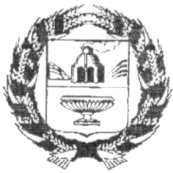 АДМИНИСТРАЦИЯ ЗАРИНСКОГО РАЙОНА АЛТАЙСКОГО КРАЯП О С Т А Н О В Л Е Н И Ег. ЗаринскВ соответствии с Федеральным законом от 31.07.2020 № 248-ФЗ 
«О государственном контроле (надзоре) и муниципальном контроле 
в Российской Федерации», постановлением Правительства Российской Федерации от 27.10.2021 № 1844 «Об утверждении требований к разработке, содержанию, общественному обсуждению проектов форм проверочных листов, утверждению, применению, актуализации форм проверочных листов, а также случаев обязательного применения проверочных листов», решением Заринского районного Совета народных депутатов от 27.09.2021 № 26«Об утверждении Положения о порядке осуществления муниципального жилищного контроля на территории  муниципального образования Заринский район Алтайского края»П О С Т А Н О В Л Я Ю:1. Утвердить форму проверочного листа, применяемого органом муниципального жилищного контроля при осуществлениимуниципального жилищного контроля на территории муниципального образования Заринский район Алтайского края. 2. Проверочные листы подлежат обязательному применению при осуществлении плановой выездной проверки.3. Обнародовать настоящее постановление на официальном сайте Администрации Заринского района.4. Настоящее Постановление вступает в силу со дня его официального опубликования.5. Контроль за исполнением настоящего постановления оставляю за собой.ФОРМА ПРОВЕРОЧНОГО ЛИСТА, ПРИМЕНЯЕМОГО ПРИ ОСУЩЕСТВЛЕНИИ МУНИЦИПАЛЬНОГО ЖИЛИЩНОГО КОНТРОЛЯ НА ТЕРРИТОРИИ МУНИЦИПАЛЬНОГО ОБРАЗОВАНИЯ ЗАРИНСКИЙ РАЙОН АЛТАЙСКОГО КРАЯ                                                      ** QR-код, предусмотренный постановлением Правительства Российской Федерации от 16 апреля 2021 г. № 604 «Об утверждении Правил формирования и ведения единого реестра контрольных (надзорных) мероприятий 
и о внесении изменения в постановление Правительства Российской Федерации от 28 апреля 2015 г. № 415»МУНИЦИПАЛЬНЫЙ ЖИЛИЩНЫЙ КОНТРОЛЬ__________________________________________________________________(наименование вида муниципального контроля)__________________________________________________________________(наименование контрольного органа муниципального жилищного контроля 
и реквизиты нормативного правового акта об утверждении формы проверочного листа)Проверочный лист,применяемый при осуществлении муниципального жилищного контроля 
на территории муниципального образования «Город Ростов-на-Дону»1.  Сведения о контролируемом лице:наименование юридического лица, фамилия, имя и отчество (при наличии) индивидуального предпринимателя:__________________________________________________________________;идентификационный номер налогоплательщика _____________________и (или) основной государственный регистрационный номер индивидуального предпринимателя_____________________________________________________;адрес регистрации индивидуального предпринимателя, адрес юридического лица (его филиалов, представительств, обособленных структурных подразделений), являющегося контролируемым лицом:____________________________________________________________________.2.  Вид контрольного мероприятия:выездная проверка.3.  Объект муниципального контроля, в отношении которого проводится контрольное мероприятие:____________________________________________________________________.4.  Место проведения контрольного мероприятия с заполнением проверочного листа:____________________________________________________________________.5.  Реквизиты решения о проведении контрольного мероприятия: ____________________________________________________________________.6.  Учетный номер контрольного мероприятия:____________________________________________________________________.7.  Должность, фамилия и инициалы должностного лица органа контроля,осуществляющего контрольное мероприятиеи заполняющего проверочный лист: ____________________________________________________________________.8.  Список контрольных вопросов, отражающих содержание обязательных требований, ответы на которые свидетельствуют о соблюдении или несоблюдении контролируемым лицом обязательных требований:**Подлежит обязательному заполнению в случае заполнения графы «Неприменимо»«28» февраля 2022№ 120Об утверждении формы проверочного листа, применяемого при осуществлении муниципального жилищного контроля 
на территории муниципального образования Заринский район Алтайского краяГлава районаВ.К. ТимирязевПриложениек постановлению Администрациирайонаот__________№ _____№ п/пВопросы, отражающие содержание обязательных требованийРеквизиты нормативных правовых актов, 
с указанием 
их структурных единиц, которыми установлены обязательные требованияОтветы на вопросыОтветы на вопросыОтветы на вопросыПримечание**№ п/пВопросы, отражающие содержание обязательных требованийРеквизиты нормативных правовых актов, 
с указанием 
их структурных единиц, которыми установлены обязательные требованияДаНетНеприменимо1Соблюдаются ли требования к определению размера платы за коммунальную услугу по отоплению в многоквартирном доме (далее – МКД)?- часть 1 статьи 157 Жилищного кодекса Российской Федерации (далее – ЖК РФ);- подпункт «ж» пункта 4«Порядка осуществления деятельности по управлению многоквартирными домами» (утвержден постановлением Правительства Российской Федерации от 15.05.2013 № 416) (далее – Правила № 416);- пункты 31, 42 (1), 42(2), 43, 54, 59, 59(1), 59(2), 60(1), 69е, 81.1, 86, 98, 100«Правил о предоставлении коммунальных услуг собственникам и пользователям помещений в многоквартирных домах и жилых домов» (утвержден Постановлением Правительства Российской Федерацииот 06.05.2011 № 354) (далее – Правила № 354).2Соблюдаются ли требования к определению размера платы за услуги (по холодному, горячему водоснабжению, отведениюсточных вод, электроснабжению), потребляемые при использовании и содержании общего имущества МКД?- часть9.2 статьи 156ЖК РФ;- подпункт «ж» пункта 4 Правил № 416;- пункты 10 - 11, 13, 31, 40, 43–46, 48, 54, 59(1), 60(1), 69 Правил № 354.3Соблюдаются ли требования по содержанию всех видов фундамента?-части 1,2.1 - 2.3 статьи 161ЖК РФ;-подпункты«а», «з» пункта 11Постановление Правительства Российской Федерации от 13.08.2006 № 491 «Об утверждении Правил содержания общего имущества в многоквартирном доме и правил изменения размера платы за содержание жилого помещения в случае оказания услуг и выполнения работ по управлению, содержанию и ремонту общего имущества в многоквартирном доме ненадлежащего качества и (или) с перерывами, превышающими установленную продолжительность» (далее – Правила № 491); -пункт 1постановления Правительства РФ от 03.04.2013 № 290 «О минимальном перечне услуг и работ, необходимых для обеспечения надлежащего содержания общего имущества в многоквартирном доме, и порядке их оказания и выполнения»(далее - Постановление № 290);-подпункт «д» пункта 4 Правил № 416; -пункт 4.1.постановления Госстроя Российской Федерации от 27.09.2003 №170 «Об утверждении Правил и норм технической эксплуатации жилищного фонда» (далее – Правила № 170)4Соблюдаются ли требования по содержанию подвальных помещений?-части 1 - 1.2; 2.1 - 2.3 статьи 161ЖК РФ; -подпункты«а», «з» пункта 11 Правил № 491;-пункт 2 Постановления № 290; -подпункт «д» пункта 4 Правил № 416; пункты 3.4, 4.1 Правил № 170.5Соблюдаются ли требования по содержанию стен, фасадов многоквартирных домов?-части 1 - 1.2; 2.1 - 2.3 статьи 161ЖК РФ; -подпункты«а», «з» пункта 11 Правил № 491; -пункт 9 Постановления № 290;-подпункт «д» пункта 4 Правил № 416; -пункт 4.2.3 Правил № 1706Соблюдаются ли обязательные требования по содержанию перекрытий многоквартирных домов?-части 1 - 1.2; 2.1 - 2.3 статьи 161ЖК РФ;-подпункты«а», «з» пункта 11 Правил № 491;- пункт 4 Постановления № 290;- подпункт «д» п. 4 Правил № 416;- пункт 4.3 Правил № 1707Соблюдаются ли обязательные требования по содержанию кровли многоквартирных домов?-части 1 - 1.2; 2.1 - 2.3 статьи 161ЖК РФ;- подпункт «а», «з» пункта 11 Правил № 491;- пункт 7 Постановления № 290;- подпункт «д» п. 4 Правил № 416;- пункт 3.2.2; 4.8.1; 4.8.3; 4.8.4; 4.8.7; 4.8.13 Правил № 1708Соблюдаются ли обязательные требования по содержанию лестниц многоквартирного дома?-части 1 - 1.2; 2.1 - 2.3 статьи 161ЖК РФ;- подпункты«а», «з» пункта 11 Правил № 491;- пункт 8 Постановления № 290;- подпункт «д» пункта 4 Правил № 416;- пункты3.2, 4.8 Правил № 1709Соблюдаются ли обязательные требования по содержанию перегородок многоквартирного дома?-части 1 - 1.2; 2.1 - 2.3 статьи 161ЖК РФ;- подпункты«а», «з» пункта 11 Правил № 491;- пункт 10 Постановления № 290;- подпункты«д» пункта 4 Правил № 416;- пункт 4.5Правил № 17010Соблюдаются ли обязательные требования к содержанию полов, входящих в состав общего имущества многоквартирного дома?-части 1 - 1.2; 2.1 - 2.3 ст. 161ЖК РФ;- подпункт «а», «в», «з» пункта 11 Правил № 491;- пункт 12 Постановления № 290;- подпункт «д» п. 4 Правил № 416;- пункт 4.4.1–4.4.16 Правил № 17011Соблюдаются ли обязательные требования по содержанию системы отопления многоквартирного дома?-части 1 - 1.2; 2.1 - 2.3 ст. 161ЖК РФ;- подпункты«а», «к» пункта 11 Правил № 491;- пункт 17, 18, 19 Постановления № 290;- подпункт «д» пункта 4 Правил № 41612Соблюдаются ли обязательные требования по содержанию систем холодного, горячего водоснабжения многоквартирного дома?-части 1 - 1.2; 2.1 - 2.3 ст. 161ЖК РФ;- подпункт «а», «к» пункта 11 Правил № 491;- пункт 18, 19 Постановления № 290;- подпункт «д» пункта 4 Правил № 416;- пункт 5.3 - 5.8 Правил № 17013Соблюдаются ли обязательные требования по содержанию системыводоотведенияМКД?-части 1 - 1.2; 2.1 - 2.3 статьи 161ЖК РФ;- подпункт «а», «з» пункта 11 Правил № 491,- пункт 18 Постановления № 29014Соблюдаются ли обязательные требования по содержанию системы электроснабжения многоквартирного дома?-части 1 - 1.2; 2.1 - 2.3 статьи 161ЖК РФ;- подпункт «а», «б», «к» пункта 11 Правил № 491;- подпункт «д» пункта 4 Правил № 416;- пункт 5.6 Правил № 17015Соблюдаются ли обязательные требования по подготовке жилого фонда к сезонной эксплуатации?-часть 1 ст. 161ЖК РФ.16Проводятся ли в отношении общего имущества обязательные мероприятия по энергосбережению и повышению энергетической эффективности?П. 10, пп. «и» п. 11 Правил № 49117Соблюдаются ли требования к порядку и условиям заключения договоров об использовании общего имущества собственников помещений в многоквартирном доме?-части 3, 3.1 , 5 статьи 44, статья 44(1), части 2, 5 статьи 46, статьи 44.1, часть 1 статьи 47ЖК РФ18Соблюдаются ли требования к управлению многоквартирными домами в части подготовки предложений по вопросам содержания и ремонта общего имущества собственников помещений в многоквартирном доме для их рассмотрения общим собранием собственников помещений в многоквартирном доме?- части 1 статьи 157ЖК РФ;- подпункт «ж» пункта 4 Правил № 416;- пункты 31, 59(1), 60(1) Правил № 354;-пункт 4 Правил № 416.«___» _______ 20__ г.(указывается датазаполненияпроверочного листа)________________________________________________(должность лица, заполнившего 
проверочный лист)подпись(фамилия, имя, отчество 
(при наличии) должностного лица контрольного органа муниципального жилищного контроля, заполнившего проверочный лист)«___» _______ 20__ г.